INDICAÇÃO Nº 1353/2018Sugere ao Poder Executivo Municipal que proceda com a fiscalização de terreno particular, localizado no bairro Jardim Adélia.Excelentíssimo Senhor Prefeito Municipal, Nos termos do Art. 108 do Regimento Interno desta Casa de Leis, dirijo-me a Vossa Excelência para sugerir que, por intermédio do Setor competente, que proceda com a fiscalização de terreno particular, localizado na Rua Iracemápolis ao lado do número 560, no bairro Jardim Adélia.  Justificativa:Moradores da localidade, procuraram este vereador cobrando providências no sentido de proceder com a limpeza e roçagem de terreno particular, uma vez que o mato está alto, com acúmulo de lixo, o que contribui para proliferação de animais peçonhentos.Plenário “Dr. Tancredo Neves”, em  07 de fevereiro de 2.018.CELSO LUCCATTI CARNEIRO“Celso da Bicicletaria”-vereador-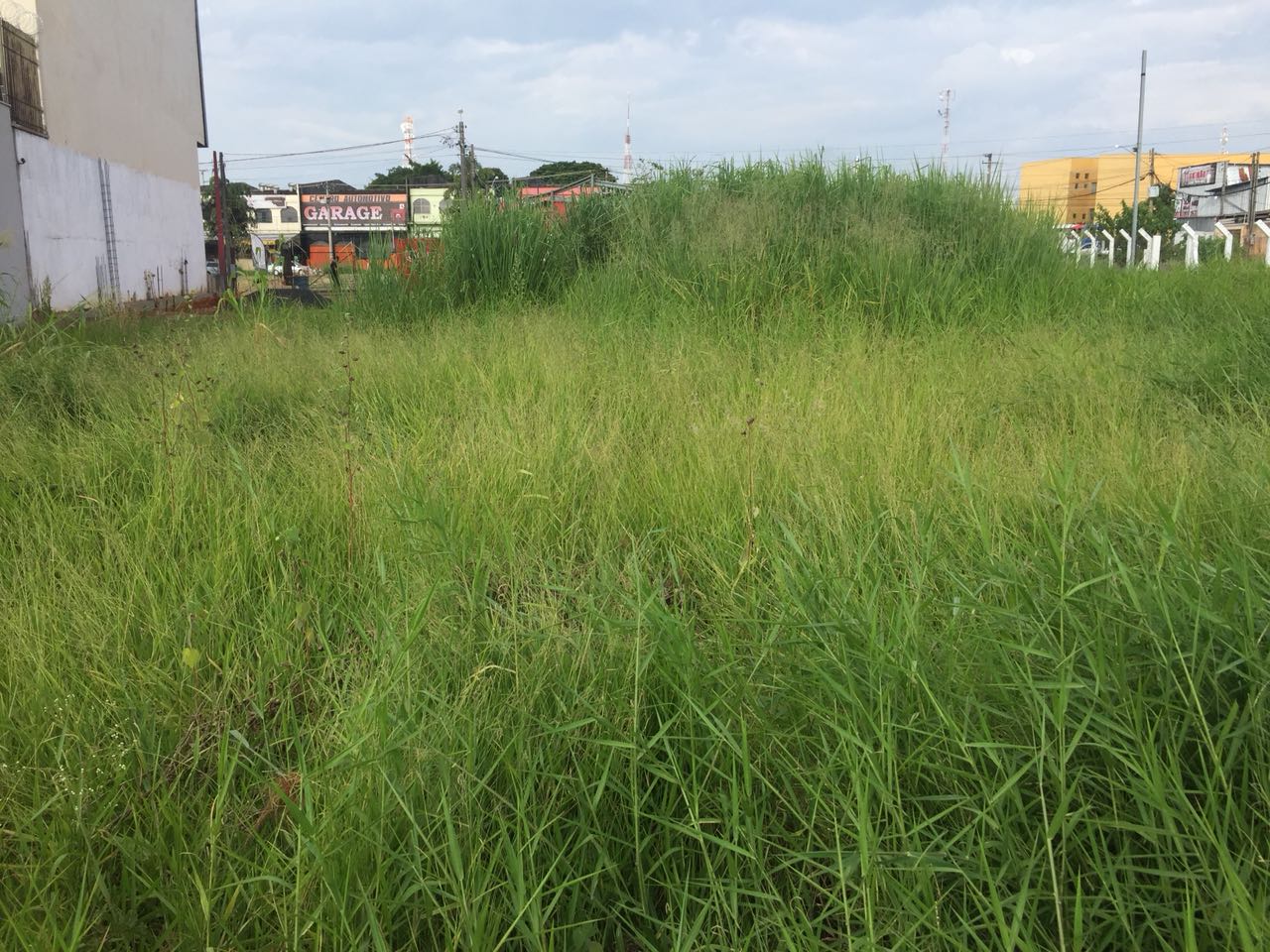 